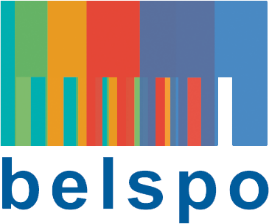 POLITIQUE SCIENTIFIQUE FEDERALE - FEDERAAL WETENSCHAPSBELEIDRESEARCH PROGRAMME FOR EARTH OBSERVATION STEREO IIIINITIAL REPORTContract SR/Project AcronymProject titleDate: DD/MM/YYYYFor the partnership: Name PARTNERSHIP INFORMATIONPromotor (Institution)Contact detailsName:			E-mail:			Tel:			Cell phone:		Department:		Address:		URL:			Staff funded by the projectName:			E-mail:			Tel:			Cell phone:		Type of position:	Type of contract:	Staff not funded by the projectName:			E-mail:			Tel:			Cell phone:		Type of position:	BELSPO LIAISONName:			E-mail:			Tel:			Cell phone:		Contact details financial officer of the projectName:			E-mail:			Tel:			Promotor (Institution)Contact detailsStaff funded by the projectStaff not funded by the projectContact details financial officer of the projectPROJECT INFORMATIONProject website(Potential) stakeholderspotentially relevant treaties, AGREEMENTS, directives, decrees, ...Estimated Date first stakeholder meetingPURCHASE PLAN REMOTE SENSING DATAThe cost of satellite and APEX data is not part of the project's budget but can be charged separately to the programme after approval by the programme managers. The cost of UAV data, however, should be borne by the project or other resources.Satellite data:Airborne data (including UAV data which are not chargeable to the programme- please include financing source for those)Estimation of cost of remote sensing data requested from STEREO:PURCHASE PLAN EQUIPMENTDATA MANAGEMENT PLANSTEERING COMMITTEECompositionNAMEContact detailsE-mail:			Organisation and Department:Address:		URL:			Estimated date of meetingsMM/YYFEEDBACK ON THE EVALUATION OF PROJECT PROPOSALPROJECT SHEET separate document - see project management websiteCOPY OF THE INTERNAL AGREEMENT (SIGNED BY ALL PARTNERS)COPY OF THE AGREEMENT SIGNED WITH THE INTERNATIONAL PARTNER(S)Type*AreaAcquisition periodAmountType*AreaAcquisition periodAmount